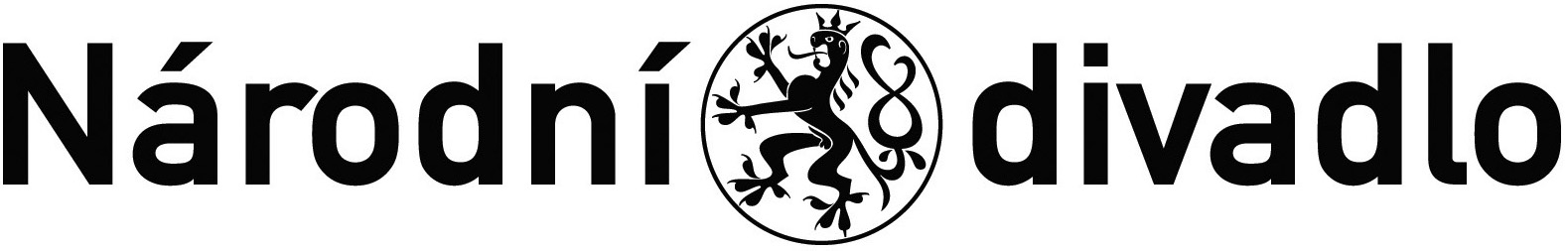 SMLOUVA O PROVEDENÍ DIVADELNÍHO PŘEDSTAVENÍI. Smluvní stranyNárodní divadlose sídlem Ostrovní 1, 112 30 Praha 1, Česká republikaIČ: 00023337DIČ: CZ00023337zastoupené: Mgr. Silvií Hroncovou, ředitelkou Opery ND a SObankovní spojení: ČNB, Praha 1číslo účtu: 2832011/0710(dále jen „ND“)a Národní divadlo Brnose sídlem v Brně, Dvořákova 11, CZ-65770 BrnoIČ: 00094820 DIČ: CZ00094820bankovní spojení: UniCredit Bankč. ú.: 2110126623/2700 zastoupené: MgA. Martinem Glaserem, ředitelem NDBObch. rejstřík KS v Brně, oddíl Pr., vložka 30(dále jen „Host”)uzavírají dnešního dne ve vzájemném konsenzu tutoSMLOUVUdle ustanovení § 1746 odst. 2 zákona č. 89/2012 Sb., občanský zákoníkII. Předmět smlouvy2.1	Předmětem této smlouvy je vystoupení souboru Opery NDB ve veřejném představení s názvem „Pravidla slušného chování v moderní společnosti“, autor: Michal Nejtek („Inscenace“) formou živého divadelního vystoupení na Nové scéně Národního divadla v níže stanoveném termínu (dále jen „Představení Inscenace“).2.2	ND zorganizuje prostory pro hosta Představení Inscenace na Nové scéně ND. Host se zavazuje k provedení Představení Inscenace dle níže stanoveného harmonogramu. ND se zavazuje zaplatit za provedení Představení Inscenace Hostu odměnu a uhradit náklady stanovené níže v této smlouvě. ND si ponechá tržby z Představení Inscenace.Titul:    Pravidla slušného chování v moderní společnostiAutor:  Michal NejtekRežie:  Jiří Adámek            Scénografie: Ivana Kanhäuser            Kostýmy: Adriana ČernáDramaturgie:  Patricie ČástkováObsazení:  Marta Reichlová – soprán                               Daniela Straková-Šedrlová – soprán                               Jitka Klečanská – mezzosoprán                               Josef Škarka – bas                               Petr Vančura – herec 
            Orchestr Opery ND Brno, Pavel Šnajdr – dirigent Host si vyhrazuje právo na změnu obsazení. O změnách v obsazení bude Host ND informovat bez zbytečného odkladu.2.3	Kompletní tým osob, které se budou za Hosta podílet na provedení Představení Inscenace dle této smlouvy, bude sestávat z osob dle seznamu v příloze 1 (dále „Osoby Hosta“).2.4	Host se zavazuje zajistit v rozsahu potřebném pro plnění této smlouvy uzavření smluv a uhrazení nákladů na vypořádání autorských práv všech autorů a práv výkonných umělců k uměleckým výkonům včetně veškerých případných nároků autorů a kolektivních správců ve vztahu k užitým autorským dílům nebo uměleckým výkonům. Harmonogram přípravy a provedení Představení Inscenace je následující:22. 6. – večer příjezd a ubytování technického personálu23. 6. – od 8:00 – stavba- následně svícení- 14:30 - prostorová zkouška- 17:30 - zvuková a akustická zkouška- 20:00 - představení- po představení bourání, nakládání, odjezd            (dále „Harmonogram“)III. Finanční podmínky3.1	Za provedení Představení Inscenace se ND zavazuje uhradit Hostu odměnu ve výši 135.000,- Kč btto.  Odměna je v souladu s § 61 písm. e) zákona č. 235/2004 Sb., o dani z přidané hodnoty, ve znění pozdějších předpisů, osvobozena od DPH. 3.2	ND se zavazuje zajistit pro 8 Osob Hosta (viz seznam v příloze č. 1) ubytování v ubytovacím zařízení ND, Anenské nám. 2, Praha 1. Rezervaci provede a náklady na ubytování bez snídaně pro 8 Osob Hosta uhradí ND. Přesné rozdělení pokojů: 5 x dvoulůžkový. Host je odpovědný za řádné zdanění uhrazených nákladů na ubytování. Výši nákladů sdělí ND Hostu bez zbytečného odkladu po Představení Inscenace.ND se zavazuje uhradit smluvené částky dle odstavce čl. 3. bod 3.1 této smlouvy na základě faktury vystavené Hostem po provedení Představení  Inscenace se splatností 30 dní od data vystavení. Částka bude uhrazena bankovním převodem na účet Hosta uvedený v záhlaví této smlouvy. 3.4 	Dnem zaplacení se rozumí den, kdy došlo k odepsání příslušné částky, na kterou byla faktura vystavena, z účtu ND. IV. Technické specifikace4.1	ND poskytne Hostu k provedení Představení Inscenace vlastní zařízení divadelní techniky. Podrobnosti týkající se technického zajištění Představení Inscenace budou projednány a dohodnuty mezi Hostem a ND. Technická Příloha č. 2 tvoří nedílnou součást této smlouvy.V. Závazky ND5.1	ND má povinnost zajistit organizaci Představení Inscenace.5.2	ND má povinnost zajistit služby v místě konání Představení Inscenace: uvaděčky, obsluhu šaten a pokladen, úklid, vrátné, údržbu a dozor nad užívání divadelního technického zařízení; a to způsobem standardním pro divadelní provozy. 5.3	ND má povinnost zajistit pitnou vodu pro všechny Osoby Hosta během přípravy scény, zkoušek a Představení Inscenace. Jiné stravovací služby nebudou zajištěny. 5.4	ND má povinnost zajistit, aby Představení Inscenace bylo uvedeno v souladu s Harmonogramem.5.5	ND má povinnost zajistit a poskytnout divadelní sál pro technickou přípravu Představení Inscenace, zkoušku a Představení Inscenace. 5.6	ND má povinnost zajistit propagaci Představení Inscenace podle materiálů poskytnutých Hostem. Propagaci, reklamu a publicitu v tisku podle této smlouvy zajistí ND na své vlastní náklady. Host uděluje ND bezúplatnou nevýhradní licenci k užití všech fotografií a dalších poskytnutých materiálů v rozsahu potřebném k propagaci Představení Inscenace. Host má povinnost ND zajistit nerušený výkon práv vyplývajících z této licence.5.7	ND neudělí souhlas k televiznímu vysílání a/nebo televizní přenosu Představení Inscenace, s výjimkou přenosu nebo záznamu Představení Inscenace nebo zkoušek podle této smlouvy pro zpravodajské nebo propagační účely, jejichž trvání nepřesáhne 3 minuty. Host souhlasí, aby ND pořídilo záznam Představení Inscenace a užilo jeho části všemi technicky možnými způsoby v maximální celkové délce 10 min za účelem propagace ND a festivalu a dále pro zhotovení propagačních digitálních materiálů festivalu (např. teaser  ze všech festivalových představení). ND má právo tato práva postoupit na třetí osobu. V případě zájmu o rozhlasové či televizní vysílání Představení Inscenace, které by trvalo déle než 3 minuty, je nutné předem uzavřít s Hostem zvláštní smlouvu. 5.8	ND má povinnost zajistit prodej programu Představení Inscenace, veškeré příjmy z prodeje těchto programů náleží ND. VI. Závazky Hosta6.1	Host má povinnost zajistit, aby Představení Inscenace bylo uvedeno v souladu s Harmonogramem, jak je stanoveno v čl. 2 této smlouvy.6.2	Host má povinnost nastudovat a uvést Představení Inscenace podle této smlouvy na vysoké umělecké úrovni a s nejlepším možným obsazením účinkujících.6.3	Host má povinnost zajistit příjezd a odjezd pro všechny Osoby Hosta (náklady na příjezd a odjezd uhradí ND v souladu s ustanovením článku 3. 3. této smlouvy), a to podle Harmonogramu.6.4	Host má povinnost poskytnout ND seznam Osob Hosta a potřebné propagační materiály Představení Inscenace včetně fotografií, tiskových materiálů, CD/DVD tak, aby mohlo ND včas zajistit propagaci hostování a vytištění programu, nejpozději však do 15. 6. 20186.5	Host má povinnost zajistit kvalifikované náhradníky pro případ onemocnění jednoho nebo více umělců. 6.6	Host má povinnost sdělit a dodat ND všechny potřebné doklady pro zabezpečení příslušných správních povolení k zajištění povolení vjezdu a parkování vozidel u Nové scény a na parkovišti v Praze, jmenovitě SPZ vozidla dopravujícího techniku a dekorace, typ vozidla, kopii velkého technického průkazu vozidla, přesný termín a hodinu příjezdu a odjezdu a přesný seznam dopravované techniky a dekorací. Host je tyto informace povinen sdělit ND do 15. 6. 2018 tak, aby ND mohlo doklady zajistit u příslušných úřadů, u nichž je lhůta k vyřízení minimálně 30 dní před konáním akce.6.7	Host se zavazuje, že seznámí všechny Osoby Hosta se Vstupní instruktáží o požární ochraně a bezpečnosti práce v Národním divadle (ND) pro umělce, hostující umělce, externí spolupracovníky, hostující soubory, divadla a jiné externí subjekty, vykonávající svoji činnost v objektech Národního divadla, které je součástí této smlouvy jako její příloha č. 3, a zajistí její dodržování.VII. Pojištění 7.1	Host a ND se zavazují uzavřít a provést přiměřené pojištění, které dostatečně pokryje veškerou právní odpovědnost, takto:a) 	Host má povinnost zajistit, aby všechny Osoby Hosta měly zdravotní platné na teritoriu Schengenského prostoru, a to po celou dobu jejich pobytu v Praze.Host má povinnost pojistit se proti veškerým rizikům, která se vztahují na jeho majetek a majetek, za který nese odpovědnost, a majetek jeho zaměstnanců. Host má povinnost nahradit veškerou újmu, která vznikne v místě konání Představení Inscenace, kterou by způsobilo prokazatelné jednání, opominutí nebo zanedbání ze strany Hosta nebo jakékoli Osoby Hosta;b) 	ND má povinnost sjednat pojištění, pokud jde o jeho zaměstnance či jiné osoby pohybující se v místě konání Představení Inscenace včetně Osob Hosta a proti veškerým rizikům ohledně veškerého majetku vlastního i třetích osob, a dále újmy na životě a zdraví Osob Hosta, k jejíž náhradě je povinno ND, kromě případů, v nichž újma nebo pracovní úraz byly způsobeny zaviněným jednáním Osob Hosta.VIII. Zrušení hostování8.1	Smluvní strany nenesou odpovědnost za zrušení hostování v případě událostí, které nemohou být ovlivněny ani jednou ze smluvních stran, tzv. z důvodu vyšší moci.Za vyšší moc se považují nakažlivé nemoci (epidemie), válka, stávka, požár či jiné přírodní katastrofy apod., které vláda nebo smluvní strany shodně určí jako okolnosti představující hrozbu či nebezpečí.  V případě výskytu události vyšší moci se smluvní strany dohodnou na možnosti změnit termín Představení Inscenace aneb zrušit Představení Inscenace. Pokud se smluvní strany nedohodnou na náhradním termínu Představení Inscenace, jsou zproštěny svých smluvních závazků a každá strana bude zodpovědná za uhrazení veškerých svých nákladů vzniklých až do výskytu události vyšší moci.8.2	V případě, že jedna ze smluvních stran závažně poruší závazky vyplývající pro ni z této smlouvy z jiného důvodu než z důvodu vyšší moci, pak má druhá strana právo okamžitě ukončit smlouvu jednostranným odstoupením. Pokud takto odstoupí od smlouvy ND z důvodu porušení smluvních závazků ze strany Hosta, je oprávněno požadovat od Hosta zaplacení prokazatelných nezbytných výdajů vynaložených v souvislosti s touto smlouvou do doby odstoupení od smlouvy a náhradu škody, a to pouze v poměru k plnění, které nebude poskytnuto. Pokud takto odstoupí od smlouvy Host z důvodu porušení smluvních závazků ze strany ND, je Host oprávněn požadovat od ND zaplacení prokazatelných nezbytných výdajů vynaložených v souvislosti s touto smlouvou do doby odstoupení od smlouvy a dále náhradu škody včetně ušlého zisku na základě vystaveného daňového dokladu, a to do 30 dní ode dne odstoupení od této smlouvy.IX. Řešení sporů 
9.1	Smluvní strany budou maximálně usilovat o vyřešení veškerých sporů vzniklých z této smlouvy dohodou. Pokud spory nebude možné vyřešit dohodou, smluvní strany se dohodly, že pravomoc k rozhodování sporů vzniklých z této smlouvy mají pouze soudy České republiky. Soudem příslušným k rozhodnutí takového sporu bude obecný soud ND v České republice.X. Závěrečná ustanovení 
10.1	Tato smlouva nabývá platnosti dnem jejího podpisu a účinnosti dnem vložení do registru smluv v souladu se zákonem č. 340/2015 Sb., o registru smluv, ve znění pozdějších předpisů. Obě smluvní strany souhlasí s uveřejněním této smlouvy v registru smluv v úplném znění.            Tato smlouva je vyhotovena ve dvou stejnopisech s platností originálu, z nichž každá strana obdrží jeden. Nedílnou součásti této smlouvy jsou její přílohy. 10.2	Všechny vztahy výslovně neupravené touto smlouvou se řídí českými obecně závaznými předpisy platnými v době porušení povinností, zejména zákonem č. 89/2012 Sb., občanský zákoník, ve znění pozdějších předpisů, a zákonem č. 121/2000Sb., autorský zákon, ve znění pozdějších předpisů.10.3	Smluvní strany se dohodly, že nejsou oprávněny k jednostrannému postoupení této smlouvy jako celku ani její části bez předchozího písemného souhlasu druhé smluvní strany.10.4	Dle vzájemné dohody smluvních stran obchodní zvyklosti nemají přednost před žádným ustanovením občanského zákoníku, a to ani před ustanoveními občanského zákoníku, jež nemají donucující účinky. 10.5	Smluvní strany vylučují použití ustanovení § 1740 odst. 3 Občanského zákoníku, které stanoví, že smlouva je uzavřena i tehdy, kdy nedojde k úplné shodě projevů vůle stran.10.6	Jakékoli změny či úpravy této smlouvy, musí být provedeny v písemné formě po dohodě obou smluvních stran a budou zahrnuty do této smlouvy jako její nedílná součást.V Brně dne: 	V Praze dne:..............................................	..............................................ND Brno                                                                     Národní divadloMgA. Martin Glaser 	Mgr. Silvia Hroncováředitel NDB	ředitelka Opery ND a SOPříloha č. 1seznam osobOdjezd den předem:Stavba:Rohánek VladislavHaris MilanŽák JakubKarlík OndřejSvětla:Rohleder TomášNovotný JanZvuk:Pochvalovský JiříProjekce:Vrbka JanOdjezd v den představení:Rekvizity:Hallová JanaMasky:Míčová DagmarSvačinová KamilaGarderoba:Kubová JarmilaSzlibnerová MichaelaSólaKlečanská JitkaReichelová MartaStraková-Šedrlová DanielaŠkarka JosefVančura PetrDirigentŠnajdr PavelOrchestrMik LukášPrudil MiloslavAdams YannickVacek StanislavKamenskich JakubVojáček MichalŠteflová BarboraKraus TomášMajer JiřHoch RomanKoupa MatějKlein MichalKlíč JosefTerebieniec MichalNovák MartinDupal AloisPospíšil JanŠedrla JiříNepodal JanRolek TomášChila GabrielZimka JozefHoufová JitkaAsistent režieBlaha OtakarInspiceCísařová IvanaNápovědaIskrová JanaOstatníHeřman JiříKučírek Aleš Částková PatriciePalaniyappan ZuzanaPříloha č. 2Technické požadavky Hosta pro Představení InscenaceStavba:1x obsluha tahů a technologií po celou dobumaximální rozměr nedělitelných částí dekorace je 5x2mpříprava scény a zavěšení světel den před realizací inscenace (večer)orchestřiště pro 20 hudebníků, židle pro orchestr čisté, rovné jeviště 7m šířka, 10m hloubka, 7m světlá výška nad jevištěm5x tah 2x nad forbínou, 3x nad jevištěm) pro titulkovací folii a osvětlovací tělesa s možností zavěšení standartního C háku ( případně zajištění 8ks redukcí na stávající tahy)možnost šroubování do podlahy jeviště v případě širšího portálu než 7m vhodné látkové vykrytí.Světla:1x osvětlovač  D1 od 22.00-24.00                     D2 od 10.00- 22.00celkem 60 stmívaných okruhů na jednom DMX :umístění světel14x hlediště8x jevištní most4x horní portál10x horní lávky2x portál6x  1.osvětlovací baterie nad forbínou4x  2. osvětlovací baterie nad forbínou3x 3. osvětlovací baterie2x 4. osvětlovací bateriereflektory PC nebo profilzásvka 400V 63A/5k na jevištipřivezeme s sebou osvětlovací pult Compulite UltraViolet. V případě připojení do stávajícího systému ArtNet, je v průběhu příprav nutná účast osoby znalé patche a IP ArtNetu divadla.2x stmívaná zásuvka v orchestřišti24x stmívané lampičky orchestruProjekce:2x 16A nestmívaná zásuvka3x propojení UTP (Cat5 nebo Cat6 mezi osvětlovací kabinou a jevištěm)možnost připojení do stávajícího systému vnitřního TV okruhu divadla : výstup alespoň dvou kamer ve formátu HDMI, SDI nebo kompozit PAL - na jevišti.Přivezeme vlastní systém náhledu dirigenta včetně 5ks monitorů,projektor 12 000 Ansi lm (zadní projekce) , projektor 8500 Ansi lm pro AJ titulky a TV Zvuk:1x zvukař D2 13.00-22.00ozvučení odpovídající sáludigitální mixážní pult, minimálně 11x vstup, 4x aux, (eq, dyn comp)monitory na jevišti 2x vpředu, 2x vzadu5x mikroport nalepovacíadekvátní přizvučení orchestru 2x mikrofonní stativ(s sebou přivezeme 4x DPA 4099, 2x AKG C 414)HarmonogramD1 22.00-24.00 dle možností vyložení a instalace části scény, světel a tv techniky D2 9.00 -11.00 stavba scény    10.00-14.00 fokus světel, patch    14.00           zvuková zkouška    15.00           zkouška s orchestrem    19.00          začátek inscenace    20.30-23.00 likvidace šatny pro sólisty a orchestrpřístup do maskérny 3h před představenímmožnost přístupu k žehličce a žehlícímu prknukontakt:Stavba: Vladislav Rohánek, tel: 604108420Světla: Tomáš Rohleder, tel: 603901130Zvuk: Jiří Pochvalovský, tel: 604 729 121Projekce: Jan Vrbka, tel: 724 210 999Příloha č. 3Vstupní instruktáž o požární ochraně a bezpečnosti práce v Národním divadle (ND) pro umělce, hostující umělce, externí spolupracovníky, hostující soubory, divadla a jiné externí subjekty, vykonávající svoji činnost v objektech Národního divadlaÚčelem této vstupní instruktáže je podat na základě ustanovení § 23 vyhlášky o požární prevenci č. 246/2001 Sb. informace všem umělcům, hostujícím umělcům, externím spolupracovníkům, vedoucím hostujících souborů, divadel a jiných subjektů, vykonávajících svoji činnost na scénách ND (Národní divadlo, Stavovské divadlo, Nová scéna, Hudební divadlo v Karlíně) a pohybujících se při své činnosti případně i v dílenských a skladových objektech ND, všeobecnou informaci o základních povinnostech vyplývajících z platných zákonných ustanovení v oblasti požární ochrany a bezpečnosti práce (zejména zákona č. 262/2006 Sb., Zákoníku práce, v platném znění).Povinnosti hostujících umělců a externích subjektů na úseku požární ochrany:Všichni umělci, hostující umělci v ND, zaměstnanci a členové externích subjektů jsou v zájmu zajištění požární ochrany povinni zejména:a) počínat si při práci a jiné činnosti tak, aby nezapříčinili vznik požárub) u požáru, který zpozorují neodkladně vyhlásit požární poplach a přivolat pomoc – zaměstnance ND    Ohlašovny požáru:    (linky v jednotlivých objektech) c) požární poplach se vyhlašuje ve všech objektech voláním „ HOŘÍ“d) oznámit vznik každého požáru na pracovišti (i uhašeného požáru) pracovníkovi ostrahy na vrátnicie) dbát na to, aby pracoviště po ukončení práce bylo v požárně nezávadném stavuKaždý zaměstnanec ND, hostující umělec v ND i zaměstnanec a člen externího subjektu odpovídá Národnímu divadlu za škodu, kterou způsobil porušením povinností na úseku požární ochrany a bezpečnosti práce. Povinnosti na pracovištích ND a zásady požární prevence – všeobecné zásady1) Ve všech divadelních objektech ND je zákaz kouření.2) Zacházení s otevřeným ohněm je na všech pracovištích zakázáno. Je-li použití otevřeného ohně, včetně cigaret a svíček, součástí představení, je vedoucí hostujícího souboru povinen s dostatečným předstihem na tuto skutečnost upozornit prostřednictvím správ jednotlivých souborů požárního a bezpečnostního technika ND. Ten vydá na použití otevřeného ohně povolení, jehož součástí jsou podmínky, za jakých lze tento efekt uskutečnit. Jestliže nelze při provádění žádaného efektu dosáhnout stanovených podmínek, nebude použití otevřeného ohně na jevištích ND povoleno.3) Dekorace použité na jevišti ND musí být prokazatelně opatřeny nehořlavou úpravou.4) Dráha požárních opon musí být vždy udržována volná5) Je zakázáno používat vařiče a jiné spotřebiče, které nejsou majetkem ND, tedy věci vnesené.6) Všechny východy, vchody, chodby a únikové cesty musí být vždy volné v plné šíři, ničím nezastavěné, aby v případě vzniku požáru nebo jiného nebezpečí mohla být poskytnuta rychlá pomoc a ohrožený prostor rychle vyklizen.7) Je-li používání otevřeného ohně (např. sváření, broušení apod.) náplní práce externího subjektu, je odpovědný vedoucí zaměstnanec externího subjektu povinen prostřednictvím zaměstnance ND, který je odpovědný za úsek, který si činnost externího subjektu vyžádal, požádat o povolení vedoucího hospodářské správy objektu, případně vedoucího jevištních provozů objektu nebo požárního a bezpečnostního technika ND.Základní instruktáž o přenosných hasicích přístrojíchRuční hasicí přístroje jsou určeny k likvidaci vznikajícího požáru v jeho samém zárodku. Je zakázáno používat vodní a pěnové hasicí přístroje k hašení zařízení, která jsou pod elektrickým napětím (nebezpečí úrazu elektrickým proudem).Zajištění požární ochrany v mimopracovní doběÚkoly na tomto úseku zabezpečují zaměstnanci ostrahy objektů ND, Osoby, které se v mimopracovní dobu nacházejí v objektech ND, jsou povinny řídit se pokyny ostrahy objektu. Bezpečnost a ochrana zdraví při práci na jevištích NDPřed započetím práce na všech pracovištích, kde budou vykonávat umělci svoji činnost, budou seznámeni vedoucím zaměstnancem, jejich přímým nadřízeným (režisér, asistent režie) se všemi specifickými riziky na jejich pracovišti v ND na úseku požární ochrany a bezpečnosti práce. Každý umělec je povinen dodržovat předpisy k zajištění požární ochrany a bezpečnosti práce, s kterými byl řádně seznámen a počínat si při práci tak, aby neohrožoval své zdraví ani zdraví svých spolupracovníků.V ND platí zákaz požívání alkoholických nápojů a jiných návykových látek.Jestliže jsou zaměstnancům hostujícího souboru nebo jiného externího subjektu, s ohledem na vykonávanou činnost, přiděleny osobní ochranné pomůcky, jsou povinni tyto používat i na jevištích a v objektech ND.Zjistí-li pracovník jakoukoli skutečnost, která ohrožuje bezpečnost práce, je povinen toto bezodkladně ohlásit nadřízenému.Každý umělec, externí spolupracovník, vedoucí hostujícího souboru a vedoucí externího subjektu, vykonávajícího svoji činnost v divadelních objektech ND je povinen se seznámit s riziky na jevišti a v jeho blízkosti. Vedoucí hostujícího souboru a externího subjektu je povinen s těmito riziky seznámit všechny osoby, které se budou v rámci jeho činnosti pohybovat v objektech ND, a to včetně způsobu eliminace těchto rizik.Práce ve výškáchZa práci ve výškách se považuje činnost, při níž se pracovník pohybuje výše než 150 cm nad okolním terénem.Jestliže je pracovník či umělec indisponován a pociťuje zdravotní problémy, které by mohly ohrozit jeho bezpečnost při práci ve výšce, je toto povinen oznámit nadřízenému.Seznámení s riziky, vyskytujícími se na jevišti a v jeho blízkostiJeviště + provaziště - rizikaotvory v podlaze, nutné pro divadelní činnost (propady, orchestřiště apod.)nerovnosti povrchumožnost nestandardních rozměrů schodišť na scéněv ojedinělých případech možnost chybějícího či neúplného zábradlí na dekoraci umístěné ve výšce, riziko pádu osoby z výškypády dekoracívypadnutí dekorací na pracovníky při otevírání návěsůnáraz do dekorace či úraz o rekvizitu vlivem nedostatku osvětlení (zejména v průběhu zkoušek a při představení)pád osoby z provazištěpád předmětu z provazištěúraz, způsobený pohybem instalované jevištní technologie (stoly, tahy, točna)úraz v prostoru pod jevištěm, zejména riziko úrazu v blízkosti pohybujících se částí jevištní technologie – riziko střihuúraz, způsobený neočekávaným pohybem jevištních tahů, včetně dekorací na tazích upevněnýchúraz při pohybu na jedoucím či zvednutém jevištním stoluúraz, způsobený pádem při pohybu ve výšce (žebříky na scéně apod.)úraz, způsobený při manipulaci se zbraní (pistole, meče apod.)poranění při povoleném pyroefektu, případně při použití otevřeného ohněpožár –	a) způsobený závadou na elektroinstalacib) způsobený závadou elektrospotřebičec) způsobený neodbornou manipulací s elektrospotřebičemd) způsobený neopatrností, zejména odkládáním předmětů do blízkosti reflektorů či jejich zakrývání hořlavým materiálem nebo textiliemie) způsobený při povoleném použití otevřeného ohně nebo pyroefektuEliminace rizik:před započetím činnosti se vždy seznámit s pracovním prostorem při plném osvětlenívzniklé otvory v podlaze neponechávat bez dozorunevykonávat v blízkosti orchestřiště činnost, která hrozí pádem osoby či předmětu do orchestřištěkaždý otvor v podlaze označitnepřibližovat se k okrajům otvorů v podlaze, nenaklánět se nad něpohyb po nerovném povrchu, nestandardních schodištích a v blízkosti okrajů bez zábradlí vždy důkladně nacvičit při plném osvětlení a po důkladném seznámení s prostoremv případě pohybu osob na vyvýšených plochách bez zábradlí se tyto nesmí přibližovat k okrajům na vzdálenost menší než 110 cmdůkladné zajištění dekorací proti pádunávěsy s dekoracemi otevírat vždy se zvýšenou opatrností, vždy otevírat postupněpohyb po jevišti, kdy hrozí nedostatkem osvětlení riziko nárazu do dekorací či úraz o rekvizitu, vždy důkladně nazkoušet při dostatečném osvětlenína provaziště nevstupovat v případě zdravotních obtíží, nebo momentální indispoziceneprovádět na provazišti žádné práce, jsou-li na jevišti osobypo každé činnosti na provazišti důkladně zkontrolovat, nejsou-li na provazišti předměty, u kterých hrozí nebezpečí pádu na jevištězvýšená pozornost při každém pohybu jevištní technologie a jevištních tahů, zejména pozor na poranění zavěšenými dekoracemi a riziko střihuzákaz jízdy na jevištních stolech, v případě povoleného pohybu ne jedoucím stolu dodržovat zásady bezpečnosti, pro tento případ konkrétně stanovenézákaz vstupu do prostoru pod jevištěm nepovolaným osobámv případě pohybu osob v podjevištním prostoru je nutno zajistit aby nedošlo k jejich poranění pohyblivými částmi jevištní technologie, zejména pečlivým nazkoušením hereckých akcí v souladu s možnostmi bezpečné obsluhy zařízenív případě pohybu osob v podjevištním prostoru je nutno zajistit dostatečné osvětlení, které zabrání dezorientaci osob a jejich následnému poranění pohyblivými částmi jevištní technologierovnoměrné zatěžování jevištních tahůproškolení konkrétních účinkujících pro konkrétní rizikovou situacipři manipulaci se zbraní vždy zachovávat zvýšenou opatrnost, pistolí či revolverem nikdy nemířit přímo na osobu (úhel min. 15º), a to ani nenabitousečné a bodné zbraně používat vždy pouze dostatečně ztupené, osob se dotýkat vždy plochou stranou, nikdy ne plnou silousečné a bodné zbraně nikdy nenosit a neodkládat špičkou nahorupři povoleném použití otevřeného ohně vždy dodržovat stanovené podmínky bezpečnosti, a to jak bezpečnosti práce, tak požární ochranyv případě pyroefektu či otevřeného ohně vždy nutný požární dozorelektroinstalace v objektu musí mít platnou revizi dle ČSN 33 1500zákaz zasahování do elektroinstalace osobami bez požadované kvalifikacevšechny elektrospotřebiče použité při činnosti v objektu musí mít platnou revizi dle ČSN 33 1600elektrospotřebiče používat v souladu s návodem k jejich použitíelektrospotřebiče nezakrývat žádným, zejména hořlavým, materiálemV případě vzniku rizika, v tomto přehledu neuvedeného, je třeba pracovníka prostřednictvím odpovědného vedoucího vždy proškolit, seznámit s riziky a v maximální možné míře zajistit eliminaci těchto rizik vydáním konkrétního bezpečnostního pokynu.Pokyny pro osoby, které nejsou zaměstnány v ND, ale pohybují se v objektech se souhlasem ND, tzn. konkrétního odpovědného vedoucího zaměstnance.Vždy dodržovat bezpečnostní pokyny, stanovené vedoucím zaměstnancem ND, s jehož vědomím se osoby zdržují v objektech ND.Nevstupovat na jeviště bez vědomí a souhlasu jevištního mistra, nevykonávají-li tam pracovní činnost požadovanou ND, a i v tomto případě pouze s vědomím a souhlasem vedoucího zaměstnance, v jehož kompetenci je požadovaná činnost, tzn. asistent režie, inspicient, vedoucí údržby jevištní technologie, vedoucí HS konkrétního objektu apod.Nevstupovat do prostor, které jsou vyhrazeny pouze určeným zaměstnancům ND – strojníci, údržbáři apod.V případě prohlídek dodržovat pouze stanovenou trasu a nevstupovat na jeviště, do podjevištního prostoru a na provaziště.Každý zaměstnanec ND je povinen se seznámit s umístěním lékárniček první pomoci na svém pracovišti.Zaměstnanec je povinen výše uvedené pokyny, se kterými byl řádně seznámen, dodržovat.Za dodržování bezpečnostních pokynů zodpovídají vedoucí pracovníci v rozsahu svých pravomocí.Pracovní úrazy (nařízení vlády č. 201/2010 Sb.)Pokud umělec utrpí při plnění pracovních úkolů nebo v přímé souvislosti s nimi jakékoliv poškození zdraví a pokud je toho schopen, je povinen o této skutečnosti ihned uvědomit svého nadřízeného.Stejná povinnost je stanovena i pro ostatní zaměstnance a členy hostujících souborů a externích subjektů.Zaměstnavatel je povinen sepsat s poškozeným Záznam o pracovním úrazu nejpozději do 5 pracovních dnů po oznámení pracovního úrazu a doručit jej na útvar požární ochrany a bezpečnosti práce ND. Úraz, který se stane cestou do zaměstnání a ze zaměstnání není pracovním úrazem.Organizace se zprostí odpovědnosti za pracovní úraz zcela, prokáže-li, že:a) škoda byla zaviněna tím, že pracovník porušil právní nebo jiné předpisy k zajištění bezpečnosti práce, ačkoliv byl s nimi řádně seznámen (odpovídá režisér představení nebo asistent režie)b) škodu si přivodil postižený pracovník svou opilostí nebo v důsledku zneužití jiných návykových látek.(Zákoník práce 262/2006 Sb.)Obsah této instruktáže se v přiměřené míře vztahuje též na činnost umělců, hostujících umělců a externistů na všech pracovištích, na kterých vykonávají činnost pro ND, a která jsou umístěna mimo objekty ND.Instruktážní materiál zpracoval dne 19. 10. 2017		Bc. Vladimír Václavík						požární a bezpečnostní technik NDZ-OZO 164/2004, TEP/7/PRE/2014S obsahem instruktáže jsem byl(a) seznámen(a) a budu se jím řídit v plném rozsahu.V Praze dne……………………Jméno a příjmení: ……………………………………..Národní divadlo-1333Provozní budova-1333Provozní budova B-1333Stavovské divadlo-2282Nová scéna-1313Ateliery a dílny Flora-2430Anenský areál-2505, 2510Apolinář - sklady, doprava-2690HD Karlín-221 868 111Hasiči-150, 112